В целях обеспечения общественного порядка и общественной безопасности участников при проведении массовых культурно-просветительных, театрально-зрелищных и рекламных мероприятий на территории города Сосновоборска, в соответствии с п. п. 20, 34 ст. 16 Федерального закона от 06.10.2003 №131-ФЗ «Об общих принципах организации местного самоуправления в Российской Федерации», руководствуясь статьями 26, 38 Устава города Сосновоборска Красноярского края,ПОСТАНОВЛЯЮУтвердить Положение о порядке организации и проведения массовых культурно-просветительных, театрально-зрелищных и рекламных мероприятий на территории города Сосновоборска (Приложение 1).Контроль за исполнением постановления возложить на заместителя Главы города по вопросам жизнеобеспечения (Д.В.Иванов).Постановление вступает в силу в день, следующий за днем его официального опубликования в городской газете «Рабочий».И.о. Главы города   Сосновоборска                                                     Д.В. ИвановПриложение 1:к постановлению администрации г. Сосновоборска  от __________ № _______ПОЛОЖЕНИЕО ПОРЯДКЕ ОРГАНИЗАЦИИ  И ПРОВЕДЕНИЯ МАССОВЫХ КУЛЬТУРНО -ПРОСВЕТИТЕЛЬНЫХ, ТЕАТРАЛЬНО–ЗРЕЛИЩНЫХ 
И РЕКЛАМНЫХ МЕРОПИЯТИЙ НА ТЕРРИТОРИИ ГОРОДА СОСНОВОБОРСКАОБЩИЕ ПОЛОЖЕНИЯНастоящее Положение определяет порядок организации и проведения массовых культурно-просветительных, театрально-зрелищных и рекламных мероприятий в стационарных или временных спортивных и культурно-зрелищных сооружениях, а также в скверах, на улицах, площадях города Сосновоборска, организуемых исполнительными органами власти и подведомственными им организациями, общественными объединениями и иными лицами.Действие Положения не распространяется на собрания, митинги, демонстрации, шествия, пикетирования.Не регулируется настоящим Положением:проведение массовых мероприятий, организаторами которых выступают учреждения культуры, спорта и образования в отношении массовых мероприятий, проведение которых осуществляется в соответствии с уставной деятельностью в зданиях (помещениях) этих учреждений;частные мероприятия (свадьбы, юбилеи, корпоративы и т.д.) независимо от их численности.3. В настоящем Положении используются следующие основные понятия и термины:- массовое мероприятие – разовое массовое культурно-просветительное, театрально-зрелищное, рекламное мероприятие, проводимое на территории города Сосновоборска, требующее согласования с администрацией города Сосновоборска и отделом полиции Межмуниципального отдела Министерства внутренних дел Российской Федерации «Березовский» (далее по тексту – ОП МО МВД РФ «Березовский);- организатор массового мероприятия - юридические или физические лица, органы государственной власти и органы местного самоуправления, являющиеся инициаторами проведения массового мероприятия и осуществляющие организационное, финансовое и иное обеспечение его проведения;- объект проведения массового мероприятия – здание, сооружение либо комплекс таких зданий и сооружений, включая прилегающую территорию, временно предназначенное или подготовленное для проведения массового мероприятия, а также специально определенное на период его проведения площади, улицы, водоемы и другие территории; - администрация объекта проведения массового мероприятия – юридическое, физическое или должностное лицо, в собственности, распоряжении, управлении которого находится объект проведения массового мероприятия;- граница объекта проведения массового мероприятия – периметр здания или сооружения (в том числе временного), либо комплекс таких зданий и сооружений, либо территория, временно предназначенная для проведения массового мероприятия и имеющая указательные знаки (таблички, плакаты, ленточные ограждения, заградительные барьеры и др.), обозначающие границы проведения массового мероприятия;- прилегающая территория – определенная правовыми актами органов местного самоуправления зона вокруг мест массового скопления граждан и мест нахождения источников повышенной опасности.4. О проведении массового мероприятия его организатор обязан уведомить администрацию города Сосновоборска и ОП МО МВД РФ «Березовский» не позднее чем за 10 дней до даты проведения и представить информацию о названии и цели мероприятия, программе мероприятия с указанием места, времени начала и окончания мероприятия, условий организационного и иного обеспечения его проведения, предполагаемого количества участников, своего адреса и номеров контактных телефонов, дата подачи уведомления. Уведомление о проведении мероприятия подписывается организатором мероприятия.В случае, когда численность массового мероприятия превышает количество 2000 человек, организатор обязан уведомить администрацию города Сосновоборска и ОП МО МВД РФ «Березовский» не позднее чем за 45 дней до даты его проведения.При изменении указанных в настоящем пункте сведений, организатор массового мероприятия в течение одного рабочего для с момент принятия такого решения, информирует об этом орган местного самоуправления и орган внутренних дел.Направляя уведомление, организатор подтверждает согласие с условиями настоящего Положения.5. Срок согласования уведомления составляет не более 10 дней.6. Для рассмотрения уведомления могут приглашаться организаторы массового мероприятия и представители правоохранительных органов.7. Организатору массового мероприятия отказывается в согласовании уведомления в случае, если уведомление направлено позже установленного срока, цель проведения мероприятия противоречит действующему законодательству Российской Федерации и неоднократно нарушены (не выполнены) условия настоящего Положения.8. Организатор массового мероприятия:8.1. Размещает рекламу и иные объявления о дате, времени и месте проведения массового мероприятия в средствах массовой информации только после получения согласованного уведомления.8.2. Осуществляет техническое и материальное обустройство массового мероприятия (установка сцен, их оформление и оборудование звукоусиливающей аппаратурой, энергоснабжение, уборка мест проведения массового мероприятия и прилегающей территории, установка и обслуживание временных мобильных туалетов, торговое обслуживание и услуги общественного питания и т.п.) самостоятельно либо с привлечением третьих лиц и обеспечивает при этом соблюдение правил техники безопасности и пожарной безопасности.8.3. В случае возникновения в ходе подготовки или проведения массового мероприятия предпосылок к совершению террористических актов, экстремистских проявлений, беспорядков и иных опасных противоправных действий совместно с администрацией объекта проведения массового мероприятия в лице руководителя (далее - администрация объекта) незамедлительно сообщает об этом представителям правоохранительных органов, ответственным за обеспечение безопасности граждан на мероприятии, оказывает им необходимую помощь и неукоснительно выполняет их указания.8.4. Совместно с администрацией объекта и сотрудниками органов внутренних дел принимает меры по удалению с массового мероприятия лиц, находящихся в нетрезвом состоянии, оскорбляющих человеческое достоинство и общественную нравственность.9. Администрация объекта массового мероприятия:9.1. Принимает распорядительный документ о проведении массового мероприятия с указанием конкретных задач для всех служб объекта, участвующих в проведении мероприятия.9.2. Организует расстановку на объекте ответственных лиц за 2 часа до начала проведения массового мероприятия.9.3. Отвечает за работу персонала и соблюдение на объекте установленных мер безопасности, в том числе пожарной и санитарной.9.4. Проверяет, закрывает и опечатывает все не используемые в массовом мероприятии помещения объекта.9.5. Обеспечивает необходимые условия для размещения медицинского персонала (предоставление помещений для организации временных медицинских пунктов), оказания медицинской помощи участникам массового мероприятия.10. МО МВД РФ «Березовский»:101. При поступлении уведомления о проведении массового мероприятия рассматривает его в семидневный срок. По результатам рассмотрения направляет в администрацию города Сосновоборска заключение о возможности или невозможности, а также законности проведения массового мероприятия.10.2. В пределах своей компетенции обеспечивает общественный порядок в местах проведения массовых мероприятий и на прилегающих к ним территориях.11. Участники массового мероприятия обязаны:11.1. Соблюдать и поддерживать общественный порядок и общепринятые нормы поведения, правила поведения, установленные администрацией объекта проведения массового мероприятия, вести себя уважительно по отношению к другим посетителям и участникам массового мероприятия, обслуживающему персоналу, лицам, ответственным за соблюдение порядка на массовом мероприятии, не допускать действий, создающих опасность для окружающих.11.2. Предъявлять представителям администрации объекта и сотрудникам правоохранительных органов билеты или документы, дающие право входа на массовое мероприятие, а также пропуска на въезд автотранспорта на территорию объекта проведения массового мероприятия, если это предусмотрено порядком его проведения, занимать места, указанные в приобретенных билетах или документах, их заменяющих. Предъявлять представителям администрации объекта проведения мероприятия и сотрудникам правоохранительных органов ручную кладь для осмотра (по их требованию) в пределах, установленных законодательством Российской Федерации полномочий.11.4. Выполнять законные распоряжения работников администрации объекта и правоохранительных органов.11.5. Незамедлительно сообщать администрации объекта и правоохранительным органам о случаях обнаружения подозрительных предметов, вещей, захвата людей в заложники и всех случаях возникновения задымления или пожара.11.6. При получении информации об эвакуации действовать согласно указаниям работников администрации объекта и правоохранительных органов, ответственных за обеспечение правопорядка лиц, соблюдая спокойствие и не создавая паники.12. Участникам массового мероприятия запрещается:12.1. Проносить оружие, огнеопасные, взрывчатые, ядовитые, пахучие и радиоактивные вещества, колющие и режущие предметы, чемоданы, портфели, крупногабаритные свертки и сумки, стеклянную посуду и иные предметы, мешающие зрителям и порядку проведения массового мероприятия.12.2. Курить в закрытых сооружениях, а также иных местах, где это запрещено администрацией объекта.12.3. Распивать спиртные напитки в не установленных для этого местах или появляться в нетрезвом виде, оскорбляющем человеческое достоинство и общественную нравственность.12.4. Бросать предметы на трибуны, арену, сцену, совершать иные действия, нарушающие порядок проведения массового мероприятия.12.5. Допускать выкрики или иные действия, унижающие человеческое достоинство, оскорбляющие общественную нравственность.12.6. Повреждать малые архитектурные формы, зеленые насаждения: газоны, цветы, кустарники, деревья.12.7. Выходить без разрешения администрации объекта на арену, посещать раздевалки спортсменов, судей, гримуборные артистов и другие служебные и технические помещения объекта проведения массового мероприятия.12.8. Осуществлять торговлю, распространять и расклеивать плакаты, объявления и другую продукцию информационного содержания без письменного разрешения администрации объекта.12.9. Афишировать знаки или иную символику, направленную на разжигание расовой, социальной, национальной и религиозной розни.13. Лица, виновные в совершении противоправных действий при проведении массового мероприятия, несут ответственность в соответствии с действующим законодательством Российской Федерации.14. В целях установления готовности места проведения массового мероприятия к его проведению организатором массового мероприятия не позднее трех часов до его начала проводится обследование места проведения массового мероприятия в составе организатора и собственника (пользователя) объекта (места) проведения массового мероприятия.К участию в работе комиссии приглашаются представители территориального Управления Федеральной службы войск национальной гвардии Российской Федерации по Красноярскому краю (по согласованию), территориального органа внутренних дел (по согласованию), территориального управления МЧС России по Красноярскому краю (по согласованию). В случае необходимости к обследованию территории привлекаются представители иных ведомств, технические специалисты.Обследование места проведения массового мероприятия проводится в целях установления его готовности к проведению, фиксирует перечень мер, необходимых для доведения инфраструктуры, технического оснащения и охраны места проведения массового мероприятия до состояния готовности к проведению массового мероприятия.15. При установлении готовности места проведения массового мероприятия к его проведению составляется акт о готовности места проведения массового мероприятия к его проведению по форме (приложение № 3), который представляется организатором массового мероприятия в орган местного самоуправления и в ОП МО МВД России «Березовский».Приложение № 2 к Положению от ____________№_____________Приложение № 3 к Положению от ____________№________________Акто готовности к проведению массового мероприятия места его проведенияНастоящим актов установлена готовность__________________________________                                                                                     (указывается место__________________________________________________________________________________________проведения массового мероприятия)в части обеспечения общественного порядка и общественной безопасности кпроведению____________________________________________________________(наименование и дата проведения массового мероприятий)______________________________________________________________________Подписи участвующих лиц:______________________________________________________________________________________________________________________________________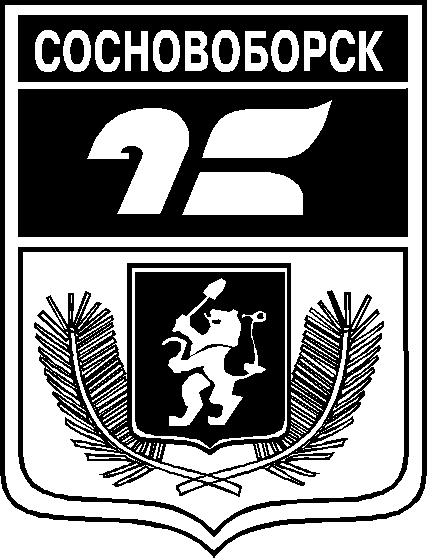           АДМИНИСТРАЦИЯ ГОРОДА СОСНОВОБОРСКАПОСТАНОВЛЕНИЕ____ марта 2023                                                                                                                       № Об утверждении Положения о порядке организации и проведения массовых культурно-просветительных, театрально-зрелищных и рекламных мероприятий на территории города СосновоборскаУВЕДОМЛЕНИЕо проведении массового мероприятияУВЕДОМЛЕНИЕо проведении массового мероприятияУВЕДОМЛЕНИЕо проведении массового мероприятия1Цель массового мероприятия2Форма массового мероприятия3Место (места) проведения массового мероприятия, маршруты движения участников, а в случае, если массовое мероприятие будет проводиться с использованием транспортных средств, информация об использовании транспортных средств4Дата массового мероприятия4.1Время начала массового мероприятия4.2Время окончания массового мероприятия5Предполагаемое количество участников массового мероприятия6Формы и методы обеспечения организатором массового мероприятия:1) общественного порядка2) организации медицинской помощи3) пожарной безопасности7Фамилия, имя, отчество либо наименование организатора (организаторов) массового мероприятия, сведения о его месте жительства или пребывания либо о месте нахождения и номер телефона8Фамилии, имена и отчества лиц, уполномоченных организатором массового мероприятия выполнять распорядительные функции по организации и проведению массового мероприятия9Предполагается ли использование при проведении массового мероприятия предметов, веществ, представляющих повышенную опасность для жизни и здоровья людей, а также для окружающей средыПриложение:(при необходимости)Приложение:(при необходимости)Дата подачи уведомленияДата подачи уведомленияДата подачи уведомленияПодпись организатора (организаторов) массового мероприятия